JAK SIĘ UCZYĆ, ŻEBY SIĘ NAUCZYĆ?CZYLI ŁATWO, SZYBKO I SKUTECZNIEDrodzy uczniowie, zachęcam was do obejrzenia krótkich filmików dotyczących metod uczenia się. 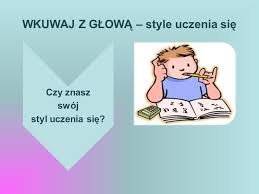 https://www.youtube.com/watch?v=gf9OKC6G2Mchttps://www.youtube.com/watch?v=rl1ZFS2N35QŻyczę wszystkim nam dużżżżoooo zdrówka 